Plán práce – ŘÍJEN 20201. 10. 2020		2. lekce:plavecký výcvik Česká Třebová – 3. + 4. roč. (Mgr. Kufnerová)8. 10. 2020		3. lekce:plavecký výcvik Česká Třebová – 3. + 4. roč. (Mgr. Kufnerová)15. 10. 2020		4. lekce:plavecký výcvik Česká Třebová – 3. + 4. roč. (Mgr. Kufnerová)22. 10. 2020		5. lekce:plavecký výcvik Česká Třebová – 3. + 4. roč. (Mgr. Kufnerová)28. 10. 2019				STÁTNÍ SVÁTEK29. 10. – 30. 10. 2019			PODZIMNÍ PRÁZDNINYPoznámky: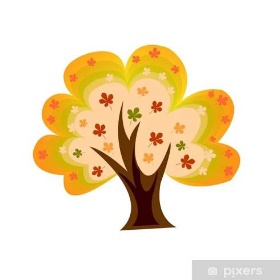 